LINH SÔN PHAÙP BAÛO ÑAÏI TAÏNG KINHTAÄP 189TUÏC  TRUYEÀN  ÑAÊNG  LUÏCSOÁ  2077( QUYEÅN 11 36 )HOÄI VAÊN HOÙA GIAÙO DUÏC LINH SÔN ÑAØI BAÉC XUAÁT BAÛNvò:SỐ 2077TỤC TRUYỀN ĐĂNG LỤCQUYỂN 11MUÏC LUÏCÑôøi thöù möôøi hai, sau ñôøi Thieàn sö Ñaïi Giaùm.Ñeä töû noái doõi doøng phaùp Thieàn sö Thuaán ôû Vaân cö, coù möôøi laêmThieàn sö Phaùp Tuyeàn ôû Töôûng sônThieàn sö Ñaïm Giao ôû Thieân ñoàngThieàn sö Dö ôû Suøng phaïmThieàn sö Tu Tueä ôû Töø vaânThieàn sö Töû Löông ôû Tröôøng nhóThieàn sö Oaùnh ôû Khai nguyeân (saùu vò treân hieän coù ghi luïc)Thieàn sö Tröøng Tín ôû Haønh sônThieàn sö Hieåu Nhu ôû Töôøng phuøThieàn sö Giaûn ôû Bao thaânThieàn sö Hoaøi Dieãn ôû Thieän quaûThieàn sö Nguyeân AÅn ôû Quaùn AÂmThieàn sö Phaùp Chaâu ôû Töôøng phuøThieàn sö Hoaøi Nghóa ôû Taây thieànThieàn sö Xöû Löông ôû Khai bìnhThieàn sö Cö Tueä ôû Töø vaân (chín vò treân hieän khoâng ghi luïc).Ñeä töû noái doõi doøng phaùp Thieàn sö Höõu ôû Ñaïi quy, coù naêm vò:ba vò:Thieàn sö Tueä Thoâng ôû Quy toângThieàn sö Tueä Hieán ôû Höng giaùoThieàn sö Nhaõ ôû Suøng phöôùc (ba vò hieän coù ghi luïc)Thieàn sö Quyù An ôû Suøng phöôùcHoøa thöôïng Ñaïi Quy (hai vò treân hieän khoâng ghi luïc).Ñeä töû noái doõi doøng phaùp Thieàn sö Lieân ôû Duïc vöông, coù hai möôiThieàn sö Giôùi Baät ôû Phaät NhaätThieàn sö Thaän Huy ôû Thieân cungThieàn sö Duy Laâm ôû Kính sônThieàn sö Tö Thaéng ôû Laâm bìnhAm chuû Chaùnh Ngaïn ôû Di-ñaø (naêm vò hieän coù ghi luïc)Thieàn sö Baûo Giaùc ôû Kim sônThieàn sö Suøng Haûi ôû An nhamThieàn sö Lôïi Hoøa ôû Quaûng tueäThieàn sö Ñaïo Tín ôû Minh tieânThieàn sö Vaên Hyû ôû Phuïng hoaøngThieàn sö Ñaïo Vinh ôû Phaät NhaätThieàn sö Hoàng Ñöùc ôû Vaïn thoïThieàn sö Ñoàng Ñònh ôû Tinh nghieâmThieàn sö Höõu Hinh ôû Baûo vaânThieàn sö Trí Hoa ôû Ñoâng thuyeànThieàn sö Trí Hieàn ôû Ñoâng thieànThieàn sö Höng Töø ôû Cöïc laïcThieàn sö Xöû Trung ôû Phoå tieânThieàn sö Hy Troïng ôû Thaïch moânThieàn sö Thuïy ôû Giaûi khoângThieàn sö Trí Hoaøn ôû Nguõ loãiThieàn sö Toâng Lôïi ôû Hieån ThaùnhCö só Toân giaùc Taân Laõo (möôøi taùm vò treân khoâng ghi luïc).Ñeä töû noái doõi doøng phaùp Thieàn sö Tri ôû Linh aån, coù hai vò:Thieàn sö Chaùnh Ñoàng ôû Linh aån (hieän coù ghi luïc)Thieàn sö Thuû Sieâu ôû Tuyeát Phong (khoâng ghi luïc).Ñeä töû noái doõi doøng phaùp Thieàn sö Giaûn ôû Thöøa thieân, coù hai vò:Thieàn sö Lôïi Nguyeân ôû Trí giaûThieàn sö Taêng AÁn ôû Thuïy an (hai vò hieän coù ghi luïc).Ñeä töû noái doõi doøng phaùp Thieàn sö Giaùm Thieàu ôû Cöûu phong, coù moät vò:1. Thieàn sö Phaùp Anh ôû Ñaïi mai (hieän coù ghi luïc).Ñeä töû noái doõi doøng phaùp Thieàn sö Toâng ôû Xöùng taâm, coù moät vò:1. Thieàn sö Nghieâu ôû Tueä nhaät (hieän coù ghi luïc).Ñeä töû noái doõi doøng phaùp Thieàn sö Lan ôû Baùo baûn, coù hai vò:Thieàn sö Khaû Tuaân ôû Trung teáThöôïng toïa Phaùp Minh (2 vò hieän coù ghi luïc).Ñeä töû noái doõi doøng phaùp Thieàn sö Minh ôû Xöùng taâm, coù moät vò:1. Thieàn sö Quang Tòch ôû Thöôïng lam (hieän coù ghi luïc).Ñeä töû noái doõi doøng phaùp Thieàn sö Toâng ôû Thöøa thieân, coù chínvò:Thieàn sö Lieãu ôû Suøng phöôùcThieàn sö Thuû Minh ôû Thöøa thieânThieàn sö Höõu Tuøng ôû Phuïng hoaøngThieàn sö Ñöùc Toaøn ôû Ñaïi longThieàn sö Phaùp An ôû Haûi aán (naêm vò hieän coù ghi luïc)Thieàn sö Ñaøm Ngoïc ôû Coân sônThieàn sö Sö Tuaán ôû Nhaân thaéngThieàn sö Troïng tuaán ôû Phaùp vuõThieàn sö Tuøng Lôïi ôû Hoä quoác (boán vò hieän khoâng ghi luïc).Ñeä töû noái doõi doøng phaùp Thieàn sö Phöôùc ôû Tröôøng loâ, coù saùu vò:Thieàn sö Hoøa ôû Quaûng tueä (hieän coù ghi luïc)Thieàn sö Chaân Giôùi ôû Baûo ninhThieàn sö Phaùp Haûi ôû Tröôøng loâThieàn sö Sô Thieàu ôû Thoï ninhThieàn sö Vaên Nhaõ ôû Tö phöôùcThieàn sö Tueä Vaân ôû Tam toå (naêm vò hieän khoâng ghi luïc).Ñeä töû noái doõi doøng phaùp Thieàn sö Hoøa ôû Thieân y, coù hai vò:Thieàn sö Chí Chuyeân ôû Boà-ñeà (hieän coù ghi luïc)Thieàn sö Quang Duïng ôû Boà-ñeà (khoâng ghi luïc).- Ñeä töû noái doõi doøng phaùp Thieàn sö Teà ôû Vaân cö, coù naêm möôi saùu vò:Thieàn sö Kheá Hoaøi ôû Vaân cöThieàn sö Vaên Thaéng ôû Linh aånThieàn sö Nghóa Haûi ôû Thuïy nhamThieàn sö Trí Toaøn ôû Quaûng tueäThieàn sö Cö Huù ôû Baûo phöôùcThieàn sö Duy Tuù ôû Nam minhThieàn sö ôû kheâThieàn sö Quaûng Trí ôû Vaïn samThieàn sö Hö Baïch ôû Kim ngaThieàn sö Hoàng ôû Thuùy phongThieàn sö Phoå ôû Thöôïng lam (möôøi moät vò hieän coù ghi luïc)Thieàn sö Ngoä Thöøa ôû Long hoaThieàn sö Haønh Tö ôû Baùo aânThieàn sö Chieâu Vieãn ôû Chöông giangThieàn sö Hoàng ôû Höng quoácThieàn sö Cö Uaån ôû Döông kyøThieàn sö Töû Huyeàn ôû Cöûu phongThieàn sö Linh Taân ôû Nga hoàThieàn sö Töû Taøi ôû Vaân longThieàn sö Nhaïc ôû Tam toåThieàn sö Ngoä Taân ôû Vaân ñaäuThieàn sö Nghóa Vieân ôû Baùo baûnThieàn sö Trí Caûo ôû Kieán sônThieàn sö Ñöùc Haûi ôû Döông kyøThieàn sö Töû Tröøng ôû Thöôïng phöôngThieàn sö Hoäi Bình ôû Hoøa thaønhThieàn sö Trí Thoâng ôû hoùaThieàn sö Ñöùc Vieân ôû Töôïng ñieànThieàn sö Cö Toá ôû Duïc vöôngThieàn sö Lôïi Nhu ôû Vieân thoângThieàn sö Hoaøi Ñoan ôû La-haùnThieàn sö Töï Nham ôû Hoùa thaønhThieàn sö Traêng ôû Tieán phöôùcThieàn sö Töû Xöôùng ôû hoùaluïc).Thieàn sö Höõu Trung ôû Long hoaThieàn sö Cö Dieäu ôû Hieån ThaùnhThieàn sö Tueä Chaán ôû Vaân cöThieàn sö Thieän Naêng ôû Höng hoùaThieàn sö Giaùc Minh ôû Baéc thieànThieàn sö Ñaït ôû Tueä nhaätThieàn sö Chaân ôû Cam loàThieàn sö Hieån ôû Ñoâng thieànThieàn sö Vónh Nhu ôû Nhaïc sôHoøa thöôïng Vaên Tænh ôû Baân chaâuHoøa thöôïng Trí Vieãn ôû Minh chaâuHoøa thöôïng Thöøa Nhaø ôû Vieät chaâuHoøa thöôïng Ngaïn Thuyeân ôû Nam nhaïcHoøa thöôïng Nghóa Thuyeân ôû Taây thuïcHoøa thöôïng Huyeàn Thuùy ôû An ñöùcHoøa thöôïng Nghóa Huaân ôû Huyeàn tòchHoøa thöôïng Nhaân Giaùm ôû Nhieâu chaâuHoøa thöôïng Baûo Laân ôû Phuû chaâuÑöôøng chuû Tænh ôû Nam sônHoøa thöôïng Hueä Hoàng ôû Chaùnh khaùnhSôn chuû Tueä Chieâu ôû Loäc moânHoøa thöôïng Khaùnh Tö ôû Toâ chaâu (boán möôi laêm vò khoâng ghiÑeä töû noái doõi doøng phaùp Thieàn sö Kha ôû Coâng thaàn, coù boán vò:Thieàn sö Haïo Xieâm ôû Nghieâu phongThieàn sö Chí Thaêng ôû Thaùnh thoïThieàn sö Thuû Nhö ôû Coâng thaàn (ba vò coù ghi luïc)Thieàn sö Hoaøi Coå ôû Baûo hoa (khoâng ghi luïc).Ñeä töû noái doõi doøng phaùp Thieàn sö Tröøng Thuïc ôû Theâ hieàn, coùmöôøi moät vò:Thieàn sö Duy Nhaát ôû Höng giaùoThieàn sö Theå Nhu ôû Taây döSôn chuû Duy Toá ôû Ñònh sônThieàn sö Tænh Hieàn ôû Phöôùc nghieâmThieàn sö Trí Teà ôû Ngöôõng sôn (naêm vò hieän coù ghi luïc)Thieàn sö Trí Thoâng ôû Theâ hieànluïc). vò:vò:vò:Thieàn sö Toâng ôû Thaïch PhaätThieàn sö Giaùc ôû Ñoâng thieànThieàn sö Duy Taéc ôû Tuyeát ñaäuThieàn sö Vinh ôû Taây döHoøa thöôïng Phöôùc Nghieâm ôû Nam nhaïc (saùu vò khoâng ghiÑeä töû noái doõi doøng phaùp Thieàn sö Laâm ôû La-haùn, coù möôøi laêmThieàn sö Taùn ôû Tröôøng loâThieàn sö Chieâu AÙi ôû Chi ñeàThieàn sö Ñaïo Thaønh ôû Linh phongThieàn sö Traïch Hoøa ôû Ngöôõng sônThieàn sö Ñaïo Traân ôû Suøng thaéngThieàn sö Trí Tónh ôû Phuù laïcThieàn sö Thieäu Traân ôû Tueä löïcThieàn sö Khaùnh Thoâng ôû Thaùi ninh (taùm vò hieän coù ghi luïc)Thieàn sö Hieàu ôû Haø sônThieàn sö Tueä ôû Höng quoácThieàn sö YÙ Tuyeân ôû Vaïn samThieàn sö Chieâu Ñaït ôû Chöông giangThieàn sö Teà Nhaân ôû La-haùnThieàn sö Sôû Teà ôû Suøng thaéngThieàn sö Truyeàn Taán ôû Baùo aân (baûy vò khoâng ghi luïc).Ñeä töû noái doõi doøng phaùp Thieàn sö Khanh ôû Phuïng theâ, coù	moät1. Thieàn sö Thoâng ôû Phuïng theâ (khoâng ghi luïc).Ñeä töû noái doõi doøng phaùp Thieàn sö Saûn ôû Vaïn sam, coù moät vò:1. Thieàn sö Ñöùc Tung ôû Phaùp hoa (khoâng ghi luïc).Ñeä töû noái doõi doøng phaùp Thieàn sö Sôû ôû Vónh an, coù moät vò:1. Thieàn sö Troïng Tuù ôû Sô sôn (khoâng ghi luïc).Ñeä töû noái doõi doøng phaùp Thieàn sö Ñoân ôû Tuyeát phong, coù	moätThieàn sö Thieän Döï ôû Tuyeát phong (khoâng ghi luïc).- Ñeä töû noái doõi doøng phaùp Thieàn sö Teá ôû Caûnh , coù boán vò:Thieàn sö Nhaät Kieäm ôû Haø sônThieàn sö Bieän Saàm ôû Thöøa thieânThieàn sö Töï Naêng ôû Thöøa thieânThieàn sö Töû Uyeân ôû Thuùy phong (boán vò khoâng ghi luïc).- Ñeä töû noái doõi doøng phaùp Thieàn sö Ñoàng ôû Caøn minh, coù boán vò:Thieàn sö Trí Thöôøng ôû Song trìThieàn sö Ñoäng ôû Hôïp chaâuThieàn sö Thöôøng Oaùnh ôû Phoå ninhThieàn sö Thieän Vieân ôû Nam ñaïi (boán vò khoâng ghi luïc).*****ÑÔØI THÖÙ MÖÔØI HAI THIEÀN SÖ ÑAÏI GIAÙMÑEÄ TÖÛ NOÁI DOÕI THIEÀN SÖ THUAÁN ÔÛ VAÂN CÖ.Thieàn sö Phaùp Tuyeàn ôû Töông sôn.Thieàn sö Phaùp Tuyeàn - Phaät Tueä ôû Töông sôn taïi Kim laêng, voán con doøng hoï Thôøi ôû Tuøy chaâu. Coù vò Taêng hoûi: “Nôi ngöôøi xöa noùi chaúng ñeán, xin Sö noùi Sö noùi?” Sö ñaùp: “Phu Töû vaøo Thaùi mieáu”. Laïi hoûi: “Ngöôøi hoïc chöa hieåu?” Sö ñaùp: “Xuaân aám caønh lieãu xanh”. Laïi hoûi: “Theá naøo laø caâu caáp thieát?” Sö ñaùp: “Löûa ñoát loâng maøy”. Laïi hoûi: “Toå sö Ñaït-ma ngoài xoay maët vaùch töôøng chín naêm, yù chæ nhö theá naøo?” Sö ñaùp: “Naâng trôøi choáng ñaát”. Laïi hoûi: “Tieán luùc naøo ñi thì theá naøo?” Sö ñaùp: “Laïc baûy rôi taùm”. Laïi hoûi: “Nhò toå ñöùng tuyeát phuû ngang  eo yù chæ aáy nhö theá naøo?” Sö ñaùp: “Ba naêm gaëp moät thaùng nhuaàn”. Laïi hoûi: “Vì sao phoù phaùp truyeàn y?” Sö ñaùp: “Theâm röôïu ñuû ngöôøi naáu baùn”. Laïi hoûi: “Hoa sen luùc chöa ra khoûi maët nöôùc thì theá naøo?” Sö ñaùp: “Taây-cuø-da-ni”. Laïi hoûi: “Sau khi ñaõ ra khoûi maët nöôùc thì theá naøo?” Sö ñaùp: “Ñaïi Thaùnh ôû Töù chaâu”. Laïi hoûi: “Theá naøo laø ñaïi yù cuûa Toå sö Ñaït-ma töø Taây vöùc laïi?” Sö ñaùp: “Vò Taêng toùc daøi daùng maïo xaáu xí”. Laïi hoûi: “Chöa xeùt roõ yù chæ aáy nhö theá naøo?’ Sö ñaùp: “Ñoùng cöûa sôï trôøi laïnh”. Laïi hoûi: “Nam Thieàn Kieát Haï, taïi sao töùc taïi Töông sôn giaûi haï?” Sö ñaùp: “Caùc doâng ñeàu veà bieån heát”. Laïi hoûi: “Theá naøo laø söï vieäc ñoàng moät nhaø?” Sö ñaùp: “Trong moäng ñeán queâ nhaø”.Coù luùc leân giaûng ñöôøng, Sö baûo: “Ñeán chaúng ñeán, ñi chaúng ñi, döôùi caúng chaân laø nuùi Tu-di, sau ñaàu oùc truï choáng trôøi, vôùi ñaïi taïngchaúng theå hoaøng truyeàn, vôùi Phaät nhaõn chaúng theå troâng nhìn. Chö vò Thieàn ñöùc, daàn giaø gaëp xuaân hieåu tieác xuaân, hoâm qua hoa bay rôi voâ soá”. Laïi coù luùc leân giaûng ñöôøng, Sö hoïa veõ moät töôùng voøng troøn, ñöa tay aán leân ñoù vaø baûo: “Caùc vò coù thaáy chaêng? Troøn traën lìa nuùi bieån, daàn daàn ra ñöôøng maây. Neáu caùc ngöôøi chöa thaáy, chôù noùi Tröôûng laõo Nam Minh baøy töôùng lôùn töùc ôû treân toøa vua hoa baùu nghó nhôù thô traêng raèm thaùng taùm. Coøn neáu thaáy ñöôïc thì ñeâm nay moät voøng troøn ñaày, saùng saïch chaúng nôi naøo khoâng”. Laïi coù luùc leân giaûng ñöôøng, Sö baûo: “Caàn ñi chaúng ñöôïc ñi, caån ôû chaúng ñöôïc ôû, ñaùnh phaù aûi lôùn tan, côûi lieàn khoá naøng sinh, caùc nhaân giaû. Neáu ñeán ngaøy ba möôi thaùng chaïp, haõy noùi duøng caùi gì?” Ngöøng giaây laùt, Sö baûo: “Tô lieãu theo gioù töø Ñoâng töø Taây”. Laïi coù luùc leân giaûng ñöôøng, Sö baûo: “Ngöôøi xöa laø gì, Nam thieàn chaúng laø gì, ngöôøi xöa chaúng laø gì, Nam thieàn töùc laø gì. Ñaïi chuùng uûy taát chaêng? AÙo ñôn Vöông Baø ngaén, khaên vaøng Lyù Töù daøi”. Laïi nhaân Thaùnh tieát, leân giaûng ñöôøng, Sö naém caây gaäy goõ xuoáng phaùp toøa moät caùi vaø baûo; “Ñem coâng ñöùc naøy hoài höôùng caàu chuùc Thaùnh thoï laâu daøi”. Xong, Sö beøn xuoáng khoûi toøa. Laïi coù luùc leân giaûng ñöôøng, Sö baûo: “Luùc moïi ngöôøi muoán bieát ñöôøng cuûa Nam thieàn, tröôùc cöûa coù caây tuøng lôùn, döôùi caúng chaân roõ raøng chaúng nhieàu daáu veát. Khoâng laøm sao haønh nhaân naøo ñi, chôù maëc ñi gaáp xoay ñaàu nhìn laïi, laàu ñaøi khoùi toûa nôi chuoâng ngaân”. Nhaân luùc tuyeát xuoáng, leân giaûng ñöôøng, Sö goïi ñaïi chuùng nhoùm taäp vaø baûo: “Coù ngöôøi naøo thaáy qua ñöôïc saéc maøu naøy chaêng?” Ngöøng giaây laùt, Sö tieáp baûo: “Vaên Thuø cöôøi, Phoå Hieàn saân, trong maét khoâng gaân moät ñôøi ngheøo baàn, cuøng gaëp cuoái ñöôøng nghæ Quan ñi. Döôùi röøng naøo töøng thaáy moät ngöôøi”. Laïi coù luùc leân giaûng ñöôøng, Sö baûo: “Khoaùi ngöôøi moät lôøi, khoaùi ngöïa moät roi, neáu troøng maét laïi ñònh ñoäng, chöa khoûi daây gai buoäc trong giaáy. Döôùi chaân laø ñaát, treân ñaàu laø trôøi, chaúng tin chæ xem trong khoaûng thaùng taùm thaùng chín, laù vaøng rôi laû taû khaép nuùi non”.Ñeán luùc tuoåi giaø, Sö vaâng phuïng saéc chieáu thænh môøi ñeán ôû chuøaÑaïi töôùng quoác, chuøa thieàn Trí haûi. Sö hoûi ñaïi chuùng: “Ñeán Trí haûi, döøng ôû Töông sôn ñi ñeán nhaø ai?” Ñaïi chuùng im laëng khoâng ai traû lôøi. Sö ñoøi laáy buùt vieát baøi keä raèng:Phi Phaät phi taâm nhoïc nghó baøn Ñöôïc da ñöôïc tuûy doái thöông löôøng Saép ñi, traân troïng caùc Thieàn baïnNgoaøi cöûa ngaøn nuùi ñang laéng chieàu”.Vieát xong, Sö an toïa maø thò tòch.Thieàn sö Ñaïm Giao ôû Thieân ñoàng.Thieàn sö Ñaïm Giao ôû Thieân ñoàng taïi Minh chaâu. Coù vò Taêng hoûi: “Caùc Laâm vaân roäng, nuùi Thaùi baïch cao, ôû ñoù laøm sao böôùc ñeán?” Sö ñaùp: “Chæ taàm noùi khoaûng coû hoang, chôù hoûi maây traéng saâu”. Laïi hoûi: “Chöa xeùt roõ caâu thoaïi hieåu nhö theá naøo?” Sö ñaùp: “Haøng Sôn gaëp Thaäp Ñaéc, caû hai moät luùc si”. Laïi hoûi: “Vôùi söï höôùng thöôïng Toâng thöøa laïi phaûi cöû xöôùng nhö theá naøo?” Sö ñaùp: “Lôøi tröôùc chaúng kòp lôøi sau”. Laïi coù luùc leân giaûng ñöôøng, Sö baûo: “Cuõng raát kyø, cuõng raát sai, möôøi ñaàu ngoùn tay coù taùm ngoùn nöùt neû. Töø tröôùc ñeán nay ít nhieàu raønh reõ, chaúng duøng taùn ruøa ñaùnh ngoaùi soûi”. Xong, Sö beøn xuoáng khoûi toøa.Thieàn sö Dö ôû Suøng phaïm.Thieàn sö Dö ôû Suøng phaïm taïi Kieán chaâu. Coù vò Taêng hoûi: “Laâm Teá heùt la neân aét gaëp ngöôøi tri aâm, Ñöùc Sôn ñaùnh ñaäp neân khoù gaëp ñöôïc Taùc gia. Coøn Hoøa thöôïng ngaøy nay soáng theá naøo?” Sö ñaùp: “Sôn Taêng bò nhaø ngöôi hoûi moät caâu, ngay ñaây ñöôïc luøi ba böôùc, coät xöông soáng toaùt moà hoâi”. Laïi noùi: “Taùc gia Toâng sö ngaøy nay môùi gaëp gôõ”. Sö baûo: “Moät lôøi thöông ngöôøi, ngaøn löôõi dao khua roái ruoät”. Vò Taêng aáy ñöa tay hoïa veõ moät ñöôøng, tieáp noùi: “Traùnh sao caùi aáy naøo?” Sö ñaùp: “Giaëc coû ñaïi baïi”. Laïi hoûi: “Sao laïi ñeán ngöôøi, Sö coù tieáp chaêng?” Sö ñaùp: “Nuùi leõ khoâng khaùch nghæ qua ñeâm”. Laïi hoûi: “Khoâng sao laïi ñeán ngöôøi, Sö coù tieáp chaêng?” Sö ñaùp: “Khe cao khoâng thuyeàn döøng laïi”. Laïi hoûi: “Sao vaø chaúng sao thì taïm ñaët, coøn moät caâu xuyeân qua ñaàu laâu laïi laøm sao soáng?” Sö ñaùp: “Raát ñaùng cöôøi cuõng ra ñaùng thöông”. Laïi coù luùc leân giaûng ñöôøng, Sö baûo: “Ngay phaûi höôùng ñeán ñaäu ñen luùc chöa naåy maàm daét laáy”. Ngöøng giaây laùt, Sö goïi ñaïi chuùng vaø tieáp baûo: “Kieám ñi laâu vaäy”.Thieàn sö Tu Tueä ôû Töø vaân.Thieàn sö Tu Tueä - Vieân Chieáu ôû vieän Töø vaân taïi Xöû chaâu. Luùc leân giaûng ñöôøng, Sö baûo: “Maûnh traêng laën ñaàm laïnh, maây moûng ñaày trôøi xanh. Neáu ñoái vôùi ngöôøi ñaït ñaïo hay kheùo caùi tin töùc thaät. Laïi coù ngöôøi ñaït ñaïo chaêng? Maây moûng xuyeân qua ñaàu laâu caùc ngöôi, maûnh traêng xuùc chaïm vaøo loã muõi caùc ngöôi. Traân troïng”.Thieàn sö Töû Löông ôû Tröôøng nhó.Thieàn sö Töû Löông ôû Tröôøng nhó; Nam sôn taïi Haøng chaâu. Coù vò Taêng hoûi: “Luùc saùu thaùng thoâi nghæ heát thì theá naøo?” Sö ñaùp: “ÔÛ nhaø ñaët laøm quan”. Laïi hoûi: “Boãng nhieân gaëp khaùch ñeán, tieáp ñaõi nhö theá naøo?” Sö ñaùp: “Gaëm nhai gioù trong maùt, aên no vaàng traêng saùng”. Laïi hoûi: “Ngöôøi hoïc coù phaàn aáy khoâng?” Sö ñaùp: “Khoâng noùi xuoáng mieäng”. VaøSö môùi baûo: “Chim oanh hoùt treân caây lieãu bieát, chim hoäc ngaâm ôû caønh hoa, ngay khi aáy daâng ñöôïc nôi ñaàu laâu phaùt saùng, laïi coù moät ñaïo lyù, phoøng ngaïi maàm ñoå daàn ôû an nghó ngôïi cao nguy, laø noùi gì ö?”Thieàn sö Oaùnh ôû Khai nguyeân.Thieàn sö Oaùnh ôû Khai nguyeân taïi Kieán chaâu, luùc leân giaûng ñöôøng, Sö baûo: “Coù moät maët kieáng ñeán nôi treo cao, phaøm Thaùnh chaúng laïi, ai treân ai döôùi”. Xong, Sö naém caây gaäy, tieáp baûo: “Caùi naøy laø caây gaäy, caùi kia laø kieáng”. Ngöøng giaây laùt, Sö laïi baûo: “Ngaøn xöa ñaàm bieác traêng khoaûng trôøi, ba phen nhaët loïc môùi öùng bieát”. Vaø Sö môùi baûo: “Thoaùng thoaùng chôït chôït voït hieän phía Ñoâng, chìm laéng phía Taây, khoâng haïi khoâng thöông suyeân da thaáu coát, öùng duïng bình ñaúng phi Phaät phi taâm, ñeø phaù maët cöûa laø caùi vaät gì? Ngöôøi xöa khoâng ñaàu moái goïi laø chim coát trôøi xa, keû khoâng maét xem laáy gaéng söùc mieäng mong caàu oâi oái”. Xong, Sö naém phaát traàn goõ vaøo thieàn saøn moät caùi vaø xuoáng khoûi toøa.ÑEÄ TÖÛ NOÁI DOÕI THIEÀN SÖ HÖÕU ÔÛ ÑAÏI QUY.Thieàn sö Tueä Thoâng ôû Quy toâng.Thieàn sö Tueä Thoâng ôû Quy toâng taïi Loâ sôn. Coù vò Taêng hoûi: “Theá naøo laø caâu hoäp ñaäy ñaát trôøi?” Sö ñaùp: “Ban ngaøy xuaát hieän phöông Ñoâng ban ñeâm laëng ôû phöông Taây”. Laïi hoûi: “Theá naøo laø caâu caét tuyeät caùc doøng?” Sö ñaùp: “Nuùi saét naèm ngang giöõa ñöôøng”. Laïi hoûi: “Theá naøo laø theo gôïn ñuoåi soùng?” Sö ñaùp: “Thuyeàn con xuoáng Döông chaâu”. Laïi hoûi: “Theá naøo laø Traàn traàn Tam-muoäi?” Sö ñaùp: “Tro bay löûa taùn loaïn”. Laïi hoûi: “Theá naøo laø ñaïi yù cuûa Phaät phaùp?” Sö ñaùp: “Nöôùc Hoaøng haø ræ ra moûm Coân loân”. Laïi hoûi: “Trong möôøi hai thôøi khaéc giaãm ñaïp nhö theá naøo?” Sö ñaùp: “Traâu saét giaãm böôùc coû xuaân”. Laïi hoûi: “Quaûy moät chieác giaøy trôû veà Taây vöùc ñaùng vì vieäc gì? Sö ñaùp: “Vì duyeân vui thích nôi sinh, chaúng laø nhaøm chaùn queâ ngöôøi”. Laïi hoûi: “Theá naøo laø vieäc ngay tröôùc maét?” Sö ñaùp: “Döôùi maét, loã muõi duoãi xuoáng”. Coù luùc leân giaûng ñöôøng, Sö baûo: “Taâm tuøy töôùng khôûi, thaáy töø traàn sinh. Roõ thaáy baûn taâm, bieát taâm voâ töôùng, töùc möôøi phöông coõi nöôùc treøn saùng trong töøng khoaûnh khaéc, voâ löôïng phaùp moân, taâm taâm ñeàu coù ñuû. Phaøm laø nhö vaäy, sao gaù goác Ñoâng giaùc thaønh tham kieán Vaên Thuø, cöûa laàu caùc môû môùi thaân haàu Di-laëc? Do ñoù noùi: Taát caû caùc phaùp moân trong voâ löôïng haûi hoäi ñoàng nhoùm tuï trong moät phaùp Ñaïo traøng”. Xong, Sö naém caây gaäy, tieáp baûo: “Caùi naøy laø moät phaùp, caùi kia laø Ñaïo traøng, caùi naøy laø Ñaïo traøng, caùi kia laø moät phaùp”. Ngöøng giaây laùt, Sö laïi baûo: “Xem, xem, caây gaäy xuyeân qua ñaàu laâu caùc ngöôøi, nuùi Tu-di ñeø phaù loã muõi caùc ngöôøi”. Roài,Sö ñaùnh ñaøi höông moät caùi, tieáp baûo: “Haõy höôùng trong ñoù maø hieåu laáy”. Laïi coù luùc leân giaûng ñöôøng, Sö baûo: “Töø khoâng vaøo coù deã, töø coù vaøo khoâng khoù, coù khoâng ñeàu nôi heát, vaû laïi chôù töø maäp môø cöû laïi xem. Haøn Sôn Thaäp ñaéc kính leã Phong can”.Thieàn sö Tueä Hieán ôû Höng giaùo.Thieàn sö Tueä Hieán ôû Höng giaùo, Ñaïi an taïi An chaâu. Coù luùc leân giaûng ñöôøng, Sö baûo: “Ta coù moät caây gaäy, taàm thöôøng laøm sao saùnh ví, nhaët laïi chaúng taïi Nam sôn, cuõng chaúng phaûi nuùi chaén bình phong ôû phía Taây Coân loân, nhoùn daäy ñaày maét toûa saùng, buoâng xuoáng thì ngöïa roàng ruùt coå, ñoàng baïn nhö cuõng möôïn xem, troäi ra treân trong moïi ngöôøi”. Xong, Sö ñaùnh ñaøi höông moät caùi vaø xuoáng khoûi toøa.Thieàn sö Nhaõ ôû Suøng phöôùc.Thieàn sö Nhaõ ôû Suøng phöôùc taïi Nhieâu chaâu. Coù vò Taêng hoûi: “Theá naøo laø caûnh Suøng phöôùc?” Sö ñaùp: “Khaùnh ñaùnh ñeâm traêng laïnh, höông ñoát saùng maây baïc”. Laïi hoûi: “Theá naøo laø ngöôøi trong caûnh?” Sö ñaùp: “Taêng laø Taêng, tuïc laø tuïc”. Laïi hoûi: “Höôùng thöôïng laïi coù vieäc kyø ñaëc khoâng?’ Sö ñaùp: “Treân ñaûnh Tyø-loâ coù maõo vaøng roøng”. Laïi noùi: “Lôùp lôùp ñöôïc chæ baøy, ngaøn xöa laøm höông thôm löu toûa”. Sö baûo: “Cöôøi gieát ngöôøi beân quaùn”.ÑEÄ TÖÛ NOÁI DOÕI THIEÀN SÖ LIEÂN ÔÛ DUÏC VÖÔNG.Thieàn sö Giôùi Baät ôû Phaät Nhaät.Thieàn sö Giôùi Baät - Tònh Tueä ôû Phaät Nhaät taïi Laâm an phuû. Coù vò Taêng hoûi: “Theá naøo laø Tyø-loâ AÁn?” Sö ñaùp: “Giaøy coû ñaïp tuyeát”. Laïi noùi: Laïi hoûi: “Ngöôøi hoïc chaúng hieåu?” Sö ñaùp: “Böôùc böôùc thaønh daáu veát”.Thieàn sö Thaän Huy ôû Thieân cung.Thieàn sö Thaän Huy ôû Thieân cung, taïi Phöôùc chaâu. Coù luùc leân giaûng ñöôøng, Sö baûo: “Taùm vaïn boán ngaøn moân Ba-la-maät, moãi moãi moân môû lôùn. Ba ngaøn ñaïi thieân vi traàn chö Phaät, moãi moãi Phaät giaûng noùi phaùp, chaúng noùi coù, chaúng noùi khoâng, chaúng noùi cuõng coù cuõng khoâng, sao laø lìa töù cuù tuyeät Baùch phi, cuøng gaëp ñöa maét chaúng ngöôøi bieát, ñeâm qua söông gioù roø ræ tin töùc. Hoa mai vaãn nhö cuõ chaáp ñaày caønh laïnh”.Thieàn sö Duy Laâm ôû Kính sôn.Thieàn sö Duy Laâm - Voâ UÙy ôû Kính sôn taïi Haøng chaâu, voán ngöôøi xöù Hoà chaâu. Môùi ñaàu, Sö ôû taïi Ñaïi minh, coù vò Taêng hoûi: “Sö xöôùng haùt khuùc nhaïc nhaø ai, Toâng phong aáy ai ngöôøi noái doõi?” Sö ñaùp: “Chaúng taïi tröôùc Phaät Nhieân ñaêng, chaúng taïi sau Phaät Thích-ca”. Laïi hoûi: “Tieän laøcon chaùu cuûa Duïc vöông khoâng?” Sö ñaùp: “Nuùi Thaàn nhaïc cao, soâng Vó dieâm caáp”. Laïi hoûi: “Theá naøo laø gia phong cuûa Ñaïi Minh?” Sö ñaùp: “Treân ñaûnh thaàn Loan hieân ngaøy ngoài, trong nuùi Hoaøng hoäc ngang ñaàu ñi”. Laïi hoûi: “Chöa xeùt roõ yù chæ aáy nhö theá naøo?” Sö ñaùp: “Hieåu thì beøn hieåu, tìm yù chæ gì”. Vò Taêng aáy traân troïng beøn ñi. Sö baûo: “Haõy nghe laáy moät baøi keä”. Vaø Sö noùi keä laø:“Goác caây löûa taøn bay khoùi baïc Treân thaân laõo Taêng traéng nhö tuyeát Loø ñaát môø ngoài ngöôøi khoâng bieát Khæ xanh nuùi Taây keâu traêng toû”.Xong, döøng ñöùng giaây laâu.Thieàn sö Tö - Thaéng Nhaân ôû Laâm bình.Thieàn sö Tö - Thaéng Nhaân ôû Laâm bình taïi Haøng chaâu. Coù vò Taêng hoûi: “Bieát Sö töø laâu trong ñaõy coù caát giaáu vaät baùu, ngaøy nay giöõa tröôøng thöû taïm möôïn xem?” Sö ñaùp: “Vuoâng troøn khoâng trong ngoaøi, xaáu vuïng maëc oâng cheâ”. Laïi hoûi: “Theá naøo laø vaàng traêng taâm rieâng leû troøn saùng ngaäm vaïn töôïng?” Sö ñaùp: “Chôù ñem laù uùa laøm vaøng thaät”. Laïi hoûi: “Boà-ñeà chaúng theå duøng taâm ñaéc, vaäy Hoøa thöôïng do ñaâu maø ñaéc?” Sö ñaùp: “Gaõ taøi caèn nhaèn”. Vaø Sö môùi baûo: “Neâu luaän baøn vieäc naøy nhö nhaät nguyeät saùng ngôøi giöõa trôøi soi chieáu khaép taùm höôùng, keû muø khoâng thaáy, döôùi ñaùy cheùn khoâng bieát chaúng phaûi nhaät nguyeät khoâng toû saùng, môùi ngay söï chöôùng caùch cuûa con ngöôøi. Neáu y cöù Toå sö chaùnh khieán phoûng baøn nghò ngaøn sai, thaúng phaûi ñaùnh thaáu khoùa vaøng aûi huyeàn, maëc tình tung hoaønh dieäu duïng”. Xong, Sö ñöùng giaây laâu.Am chuû Chaùnh Ngaïn ôû Di-ñaø.Am chuû Chaùnh Ngaïn ôû Di-ñaø taïi OÂn chaâu, moät ngaøy noï ñeán leã baùi Thieàn sö Löông ôû Tuyeát ñaäu. Thieàn sö Löông hoûi: “OÂng laø chuû ôû Di-ñaø hay khoâng chuû ôû Di-ñaø?” Am chuû ñaùp: “Coù khoâng chæ taïm ñaït ñeå. Hoøa thöôïng laø coù chuû Thieàn sö hay khoâng chuû Thieàn sö”. Thieàn sö Löông baûo: “Töùc bò Hoà loâ buoäc ngöôïc daây leo”. Am chuû hoûi: “Noùi caùi gì?” Thieàn sö Löông phoûng ñaùp. Am chuû beøn phaåy tay aùo maø ñi ra, vaø noùi: “Thaáy maët chaúng nhö nghe teân”. Thieàn sö Löông cöôøi lôùn: “Ha, ha”. Ñeán chieàu xin vaøo thaát, maø Thieàn sö Löông khoâng chaáp thuaän. Am chuû môùi coù laøm tuïng raèng:“Dao vaøng caïo boû môù toùc xanh Caàu Phaät caàu phaùp cuõng caàu chaân Mai vaøng phaân giao cho haønh giaû Sö nay trao tay cho ngöôøi naøo?”.ÑEÄ TÖÛ NOÁI DOÕI THIEÀN SÖ TRI ÔÛ LINH AÅN.1. Thieàn sö Chaùnh Ñoàng ôû Linh aån.Thieàn sö Chaùnh Ñoàng - Vieân Minh ôû Linh aån taïi Laâm an phuû. Coù vò Taêng hoûi: “Theá naøo laø ñaïo?” Sö ñaùp: “Ñi ñeâm chaúng ñaïp traéng”. Laïi hoûi: “Theá naøo laø ngöôøi trong ñaïo?” Sö ñaùp: “Hoaøng Tröông Ba, Maëc Lyù Boán”.- ÑEÄ TÖÛ NOÁI DOÕI THIEÀN SÖ GIAÛN ÔÛ THÖØA THIEÂNThieàn sö Lôïi Nguyeân ôû Trí giaû.Thieàn sö Lôïi Nguyeân ôû nuùi Trí giaû taïi Vuï chaâu. Luùc leân giaûng ñöôøng, naém caây gaäy, Sö baûo: “Ñaïi duïng hieän tieàn khoâng coøn khuoân pheùp. Phöông Ñoâng moät chæ ñaát trôøi tónh laéng, phöông Taây moät chæ ngoaùi gaïch naùt tan. Phöông Nam moät chæ Nam ñaåu chaïy troán, phöông Baéc moät chæ Baéc ñaåu aån taøng, phöông treân moät chæ ñaép dính loã muõi ñoàng thôøi, phöông döôùi moät chæ xuyeân qua khoaûng nöôùc Kim cang, tröôùc maët caùc ngöôøi moät chæ thaønh ñöôïc vieäc gì beân caïnh”. Giaây laâu, goõ xuoáng moät caùi vaø tieáp baûo: “Treân ñöôøng chæ nai chaïy, tröôùc cöûa ñaùnh choù con”.Thieàn sö Taêng AÁn ôû Thuïy an.Thieàn sö Taêng AÁn ôû Thuïy an taïi OÂn chaâu. Coù vò Taêng hoûi: “Theá naøo laø Theå phaùp thaân?’ Sö ñaùp: “Ñaàu lôùn tai nhoû. Laïi hoûi: “Theá naøo  laø Duïng phaùp thaân?” Sö ñaùp: “Nam Nguyeân caøy ruoäng xong, daãn traâu mang cuûi veà”. Laïi hoûi: “Theá naøo laø ba thaân chaúng phaân?” Sö ñaùp: “Truøng lôùn xem nöôùc maøi”. Vaø Sö môùi baûo: “Ñem taâm hoûi Phaät nhö trôøi xa, ñem Phaät caàu taâm, Ñaïo chuyeån daøi. Neáu gaëp Vaân Moân gaëp leänh chaùnh, phaûi daïy döôùi gaäy bieát raén roàng”. Ngöøng giaây laùt, Sö tieáp baûo: “Ngöôøi ñuû maét saùng nhìn laáy”.Ñeán ngaøy 13 thaùng 09 naêm Hy Ninh thöù möôøi (1077) thôøi Baéc Toáng, Sö taém goäi thay y phuïc xong, löu laïi baøi keä raèng:“Töïa khoâng kieám linh laïnh saùng noåi Phaät Toå Ma Quaân moät nhaän thaâu Mang traêng roáng gioù veà hoäp baùu Traâu saét kinh tan ñaàu soâng cong”.Noùi xong, Sö ngoài kieát giaø thò tòch, traø tyø xong gom nhaët di coát coù ñöôïc xaù-lôïi naêm saéc.- ÑEÄ TÖÛ NOÁI DOÕI THIEÀN SÖ GIAÙM THIEÀU ÔÛ CÖÛU PHONG.1. Thieàn sö Phaùp Anh ôû Ñaïi mai.Thieàn sö Phaùp Anh - Toå Caûnh ôû Ñaïi mai taïi Minh chaâu, voán ngöôøi doøng hoï Tröông ôû Ngaân huyeän thuoäc Baûn chaâu. Môùi ñaàu Sö ôû Baïch maõ taïi Töông döông, ngaøy khai ñöôøng giaûng phaùp, sau khi hoûi ñaùp xong, Sö môùi baûo: “Chí ñaïo khoâng coøn, ñaâu khoâng coøn vaäy, chí ngoân khoâng cuøng, ñaâu coù cuøng vaäy? Ñöôïc ñoù thì saùng ngôøi nhö tröôùc maét, maát ñoù thì maûy may caùch bieät. Cho neân tuy laø moät ñaïi taïng giaùo phaùp nhöng chaúng laø nhieàu lôøi, moät ñieàm Tyø-da haù cho laø khoâng ngoân ngöõ , neân bieát Phaät Toå trôøi ngöôøi khaùc chaúng laø voán coù, xaáu toát ngaén daøi cuõng chaúng laø voán khoâng. Ngay ñoù ñeà cöû ñöôïc vaãn coøn taïi giöõa ñöôøng, caùi vieäc aáy phaûi gaëp ngöôøi saùng maét laøm chöùng cöù. Ngaøy nay baàn ñaïo chaúng phí laõng coâng phu thi thieát, ñem cöû döông naøy daâng leân caàu chuùc Phaät phaùp huy hoaøng, höõu tình voâ tình ñoàng chöùng ñaéc voâ sinh phaùp nhaãn”.Tieáp sau ñoù, Sö ñeán ôû Ñaïi mai, Phaùn Toâng Löu Haäu Troïng chæ moät laàn thaáy gaëp maø kheá hôïp taâm ñaïo, beøn taáu trình phong taëng ñaïo hieäu Sö. Coù luùc leân giaûng ñöôøng, Sö baûo: “Toå sö khoâng hieåu thieàn, Phaät khoâng hieåu ñaïo, hoïc ñaïo vaø hoïc thieàn, caùc phöông oàn naùo meânh moâng, hoaëc laáy ngoïc laøm buïi traàn, hoaëc laáy ñaù laøm vaät baùu, tham ñöôïc moät da buïng, ñaëc ñaát sinh phieàn naõo. Chaúng phieàn naõo giaûi hieåu, theá naøo vaøo coû hoang? Gôûi lôøi cuøng caùc Ñaïo nhaân hoïc thieàn. Beân ñaàu baïc traéng naêm naêm môùi, theá naøo laïi cuøng laõo Ñaïi Mai, cuøng môû roäng ruoäng vöôøn aên côm, moät ñôøi vieäc tham hoïc hoaøn taát. Traân troïng”. Sö laïi baûo: “Tröôùc heát cuûa ba möôi saùu tuaàn, ñaàu tieân cuûa baûy möôi hai thôøi haàu, caâu cuoái cuøng thì taïm ñaët ñeå, chæ nhö ñöông ñaàu moät caâu laøm sao soáng? Noùi”. Xong, Sö naém caây gaäy leân, tieáp baûo: “Ñaàu naêm naém buùt vieát vaïn söï ñaïi caùt, gaáp gaáp nhö luaät leänh”. Ngöøng giaây laùt, Sö tieáp baûo: “Ghi nhôù ñöôïc thoân Ñoâng maëc Lyù boán, moãi naêm goàm vieát taïi tröôùc cöûa”. Xong Sö choáng caây gaäy vaø xuoáng khoûi toøa. Coù luùc Sö laïi baûo:“Duaãn quyeát xuaân sôn chaùnh moâng nhung Kheùo naém Hoaøng Löông suoát Hieåu Thoâng Chôù baûo Taây lai khoâng yù aáyToå sö veûn veïn trong bình baùt. Tham”.- ÑEÄ TÖÛ NOÁI DOÕI THIEÀN SÖ TOÂNG ÔÛ XÖÙNG TAÂM.1. Thieàn sö Nghieâu ôû Tueä nhaät.Thieàn sö Nghieâu ôû Tueä nhaät taïi Baønh chaâu, coù vò Taêng hoûi: “Ngöôøi xöa noùi: Ta coù moät caâu ñôïi ngöôøi khoâng löôõi töùc noùi ñeán ngöôi, nhöng chöa xeùt roõ yù chæ aáy nhö theá naøo?” Sö ñaùp: “Döôùi caây khoâng aûnh kheùo thöông löôïng”. Vò Taêng aáy beøn leã baùi. Sö baûo: “Ngoaùi voã baêng tan”.ÑEÄ TÖÛ NOÁI DOÕI THIEÀN SÖ LAN ÔÛ BAÙO BAÛN.Thieàn sö Khaû Tuaân ôû Trung teá.Thieàn sö Khaû Tuaân ôû Trung teá taïi Phöôùc chaâu. Coù luùc leân giaûng ñöôøng, Sö goïi: “OÂi, oâi, oâi! Tieáng keâu ty tyû trong ñaùy gieáng laø vaät gì? Ngay nhieàu ba ngaøn ñaïi thieân cuõng chæ laø caùi hang quyû. OÂi!” Laïi coù luùc leân giaûng ñöôøng, Sö baûo: “Canh tö ñeâm qua thöùc daäy cöôøi lôùn ha ha khoâng döùt, may kheùo tænh moät giaác nguû, chuoâng söông khua laøm hai duøi”. Laïi coù luùc leân giaûng ñöôøng, Sö baûo: “Hoøa sôn Phoå Hoùa gaáp ñieân cuoàng, ñaùnh troáng laét linh ñuøa moät tröôøng, kieáp löûa ñoát chaùy neân naáu traø, gioù chöôùng lôùn laøm kheùo nöông maùt. Boán raén ñoàng traùp nhìn kia muùa, hai chuoät caén daây chaúng töï löôøng. Bieån xanh traêng toû nôi naøo ñi, khaép laïnh ñieän vaøng, giöôøng baïc traéng! OÂi”. Laïi coù luùc leân giaûng ñöôøng, Sö baûo: “Taùm vaïn boán ngaøn phaùp moân saâu, moãi moãi coù ñöôøng vöôït ñaát trôøi, côù sao caùi caùi ñaïp chaúng dính, chæ vì con reát quaù nhieàu chaân, chaúng chæ nhieàu chaân cuõng laém mieäng, moûm ñinh löôõi saét nhoïc theâm xaáu, naém duøi döïng phaát buøn röûa buøn, nhöôùng maøy nhaøy maét gaø trong loàng. Phaûi bieát Phaät Toå nôi chaúng ñeán, cöûa ñoùng hoa rôi chim xuaân keâu”.Thöôïng toïa Phaùp Minh ôû Khai nguyeân.Thöôïng toïa Phaùp Minh ôû Khai nguyeân taïi Hình chaâu. Sö ñeán nöông töïa Thieàn sö Lan ôû Baûo baûn khoâng bao laâu maø saâu vaøo ñöôïc phaùp nhaãn. Sau, trôû veà laïi laøng queâ chuyeân vieäc Laïc phaùch, ham thích uoáng röôïu goïi laø, Thöôøng nhöõng luùc say meøm xöôùng ngaäm vaøi baøi Lieãu Töø, laø chuyeän thöôøng moãi ngaøy. Daân chuùng laøng queâ raát xem thöôøng Sö. Nhö coù ngöôøi môøi chöùng trai thì Sö töø choái choáng gheùt, coøn môøi uoáng thì Sö lieàn theo, traûi suoát hôn möôøi naêm nhö theá, neân moïi ngöôøi ñeàu chæ vaøo Sö maø baûo laø “Hoøa thöôïng say”. Moät ngaøy noï, Sö baûo Taêng chuùng trong chuøa raèng: “Saùng sôùm mai Toâi seõ ñi, caùi vò khoâng ai coù theå cuøng sang”. Ñaïi chuùng troäm cöôøi ñoù. Qua saùng hoâm sau, Sö veùn y ñeán toøa, goïi lôùn: “Toâi saép ñi ñaây, haõy nghe toâi noùi moät baøi keä”. Ñaïi chuùng nghe tieáng Sö goïi, voäi troâng nhìn. Sö môùi baûo:“Bình thöôøng nghieâng ngöûa trong say Trong say töùc coù phaàn rieângSaùng nay tænh röôïuNôi naøo laø bôø Döông lieãu Gioù sôùm traêng taøn”.Noùi xong, Sö beøn thò tòch, ñeán lay ñoäng nhöng Sö ñaõ vaéng baët.- ÑEÄ TÖÛ NOÁI DOÕI THIEÀN SÖ MINH ÔÛ XÖÙNG TAÂM.. Thieàn sö Quang T ch ôû Thöôïng lam.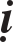 Thieàn sö Quang Tòch ôû vieän Thöôïng lam taïi Hoàng chaâu. Coù luùc leân giaûng ñöôøng, Sö ñaët ngang caây gaäy vaø goïi ñaïi chuùng maø baûo: “Coù ai bieát Laõo haùn Thöôïng Lam chaêng? Maét tôï oâng caây, mieäng nhö vaùc deïp, khoâng hoûi thoâ tinh, chaúng bieát maën laït, cuøng gì truù trì traêm ngaøn quaù phaïm. Chö thieàn ñöùc coù vì Sôn Taêng saùm hoái chaêng?” Ngöøng giaây laùt, Sö laïi baûo: “Hoûi khí gaáp gieát ngöôøi”. Xong, Sö choáng caây gaäy maø xuoáng khoûi toøa.ÑEÄ TÖÛ NOÁI DOÕI THIEÀN SÖ TOÂNG ÔÛ THÖØA THIEÂN.Thieàn sö Lieãu ôû Suøng phöôùc.Thieàn sö Lieãu ôû Suøng phöôùc taïi Nhieâu chaâu. Luùc leân giaûng ñöôøng, coù vò Taêng hoûi: “Ñaïi chuùng ñaõ nhoùm taäp, xin Sö giaûng noùi phaùp”. Sö ñaùp: “Hoa sen xanh chaúng tieác thaân gaàn phaân giao, hieám gaëp tri aâm hieåu phaù nhan”. Laïi noùi: “Moät caâu voâ tö, taâm chuùng ñöôïc nhôø”. Sö baûo: “Trong ñoù yeáu chæ ñích xaùc, voâ soá coõi nöôùc ñeàu löu thoâng”. Laïi hoûi: “Neáu chaúng vaøo bieån xanh, sao bieát soùng caû roäng?” Sö ñaùp: “Moät gioït nöôùc Taøo kheâ, moïi ngöôøi bò ñaát chìm”. Vaø Sö môùi baûo: “Ñôïi ngaøy gioù hoøa, da lieãu nöùt neû, hoa ñaøo ñaày no, ñang luùc muoân vaät phaùt sinh, laø thôøi cuûa Baùt-nhaõ löu vaän, coû caây phaûng phaát höông thôm, vöôøn röøng xin ñeïp. Haõy noùi caây con voâ aûnh naåy caønh chöa?” xong, Sö beøn naém caây gaäy, tieáp baûo: “Xem xem, ñaép dính Loã muõi Phaïm vöông, ñeø phaù troøng maét Ñeá Thích, khaép ñaïi ñòa toaøn laø Sôn Taêng, caùc ngöôøi khoâng phaàn. Neáu daâng tieán ñöôïc thì khaép ñaïi ñòa toaøn laø caùc ngöôøi. Sôn Taêng khoâng phaàn. Nhö chöa ñöôïc vaäy thì ñaùnh troáng thænh môøi taát caû cuøng xem”. Vaø Sö laïi baûo: “Maây nhoùm ñænh nuùi Kyø, maây ñaây hang hoùc lôùn, thuyeàn con nhoû ñeán bôø xöa, caâu traêng baïc ôû soùng taâm, ñuoâi Hoàng vaûy gaám vieäc cuoái nhaø noâng, ngoïc ly phaùc hình chöa ñuû laøm quyù, ngay nhieàu toaùt só laø vaøng, sao tôï chuyeån phaøm thaønh Thaùnh? Ñaïi chuùng, Hieàn ngu phaøm Thaùnh xöa nay saép ñeàu, haõy noùi laøm sao soáng chuyeån?” Ngöøng giaây laùt, Sö tieáp baûo: “Baùt löu ly moïi ngöôøi ñeàu coù, khoâng ñaùng phaûi thôøi chæ vì thoâ”. Xong, Sö beøn xuoáng khoûi toøa.Thieàn sö Thuû Minh ôû Thöøa thieân.Thieàn sö Thuû Minh ôû Thöøa thieân taïi Haøng chaâu. Coù luùc leân giaûng ñöôøng, Sö baûo: “Voøng kieám bay ôû kheùo ñònh cöông toâng, ñaù löûa loeù saùng trong maét dính maïc. Do ñoù, Taøo Kheâ naém phaát traàn ñaõ traûi qua veát seïo, Tuyeát laõnh truïc caàu gaáp phaûi dính maét, nhö laø Thöôïng só haønh khaát, baûn phaän thieàn löu, phoûng giaùo heùt tan maây traéng xung môû Bíchlaïc. Thoï duïng nhö vaäy laïi thuoäc trong moân kieán hoùa, neáu cuõng chaùnh leänh ñeà cöông, maëc tình ba ñaàu saùu tay chæ ra laïi cuõng phaûi ngaõ luøi ba ngaøn daëm tham”.Thieàn sö Höõu Tuøng ôû Phuïng hoaøng.Thieàn sö Höõu Tuøng ôû Hoä quoác nhaân vöông; nuùi Phuïng hoaøng taïi Hoà chaâu. Coù vò Taêng hoûi: “Hoa ñaøm ñaõ hieän, ngöôøi trôøi kính ngöôõng, nguyeän môû kim khaåu cöùu giuùp quaàn cô”. Sö baûo: “Maây traéng ruû bích laïc, khoâng nôi chaúng laâm raâm”. Laïi hoûi: “Tieän luùc naøo hieåu thì theá naøo?” Sö ñaùp: “Xeù dôøi loã muõi”. Laïi noùi: “Chaúng nhaân thænh hoûi, tranh bieän coù thaày ta”. Sö baûo: “Duïng chaúng nhaèm”. Laïi noùi: “Teân beùn cuøng caém cöôøi gieát naïp Taêng, neám moå ñoàng thôøi, ngaøn soâng muoân nuùi, chaúng traûi ñoà tình, xin Sö choùng lui veà”. Sö baûo: “Moät hai ba boán naêm”. Laïi hoûi: “Tieän laø nôi Hoøa thöôïng vì ngöôøi khoâng?” Sö ñaùp: “Rôi bôø laïc hoá”. Laïi noùi: “Taùc gia Toâng sö”. Sö baûo: “Buoâng tha cho oâng ba möôi gaäy”. Vaø Sö môùi baûo: “Toâng thöøa moät luùc neâu cöû, bieåu bieän khoù thuyeân, Toå leänh ñang thöïc haønh coát yeáu khoâng ñöôøng neûo. Chaân nhö phaøm Thaùnh ñeàu laø noùi moäng, Phaät vaø Nieát-baøn cuõng chæ theâm lôøi. Caên cöù thaønh thaät ñaây, coù theå neâu cöû khoâng? Ñaõ leân toøa ñaây khoâng theå nhoïc vaäy. Trong cöûa phöông tieän, buoâng moät ñöôøng chæ cho caùc ngöôøi thöông löôïng. Haõy noùi torng möôøi hai thôøi khaéc, thuù höôùng nhö theá naøo? Neáu höôùng trong aáy daâng ñöôïc, ñi ñöùng naèm ngoài maëc tình thi vi, thaáy nghe hay bieát tuøy duyeân öùng duïng, moãi moãi traàn ñeàu Di-laëc, moãi moãi coõi thaûy Thieän Taøi. Nuùi soâng ñaát lieàn töï ñaõ laø gia phong. Dieäu duïng chaân taâm chaúng theâm chaúng bôùt. Neáu coù khaû naêng nhö vaäy, môùi xöùng laø ñaïi Tröôïng phu”. Xong, Sö döøng ñöùng giaây laâu.Thieàn sö Ñöùc Toaøn ôû Ñaïi long.Thieàn sö Ñöùc Toaøn ôû nuùi Ñaïi long taïi Ñaûnh chaâu. Coù vò Taêng hoûi: “Theá naøo laø phaùp thaân?” Sö ñaùp: “Tieáng tröôùc taùt chaúng tan”. Laïi hoûi: “Ngöôøi hoïc tieän luùc naøo thì theá naøo?” Sö ñaùp: “Caâu sau tìm khoâng daáu veát”.Thieàn sö Phaùp An ôû Haûi aán.Thieàn sö Phaùp An ôû Hueä nghieâm Phaùp aán taïi Coân sôn, Toâ chaâu. Coù vò Taêng hoûi: “Lieãu ruû Boà-ñeà, hoa nôû giöõa röøng, theá naøo hieån baøy ñaïo?” Sö ñaùp: “Hai saéc thaùi, moät baùo ñaùp”. Laïi noùi: “Töø sau moät laàn thaáy hoa ñaøo nôû, maõi ñeán ngaøy nay troïn chaúng nghi”. Sö hoûi: “Ngöôi ñeán nôi naøo thaáy Linh vaân?” Vò Taêng aáy ñaùp: “Hoa nôû ñaày caây, hoa rôi caønh troáng”. Sö baûo: “Buoâng tha cho oâng ba möôi gaäy”.ÑEÄ TÖÛ NOÁI DOÕI THIEÀN SÖ PHÖÔÙC ÔÛ TRÖÔØNG LOÂ.1. Thieàn sö Hoøa ôû Quaûng tueä.Thieàn sö Hoøa ôû löông Quaûng tueä taïi Kim laêng. Luùc leân giaûng ñöôøng, Sö baûo: “Toå sö Ñaït-ma voâ côù ñem moät gaùo nöôùc dô taït treân ñaàu caùc baäc Laõo tuùc trong thieân haï, ngay ñöôïc Hoøa thöôïng trong thieân haï noùi thieàn noùi ñaïo Nam Baéc laãn loän, tieáp tuïc toûa saùng höông thôm, phoâ nay baøy xöa. Ngaøy nay Sôn Taêng thaân gaàn gaëp moät gaùo nöôùc ñaùnh taït khoâng cöûa thoaùt, döông cao Huyeàn phong ngaøn xöa, chaán phaùt khuoân pheùp cuûa moät thôøi”. Ngöøng giaây laùt, Sö tieáp baûo: “Xem xem Sôn Taêng ñem moät gaùo nöôùc dô taït vaøo treân ñaàu caùc ngöôøi, coù nhaän bieát vaäy khoâng? Neáu nhö khoâng bieát, laïi neân xem moät gaùo. Gia phong Phaät Toå ai cho bieát, tin töùc Taây laïi nhö theá naøo, aân caàn vì baùo khaùch chöa veà, thaùng ñaày ngaøy thu luùc söông laïnh. Tham”. Sö laïi baûo: “Moät ngaøy laïi moät ngaøy, ngaøy ngaøy giuïc ngöôøi giaø, laïnh thì taïm hô loø, khoù môùi hoøa aùo ngöôïc, kính baùo ngöôøi qua laïi, trong nhaø voán coù baùu, trong nhaø chaúng töøng tìm, choáng gaäy hoûi ngoaøi cöûa, maëc khieán xeùt quaù nöûa, khoán khoå sinh phieàn naõo, chaúng nhö veà ñi laïi, ñi laïi coû tröôùc cöûa”. Sö laïi baûo: “Chö vò thieàn ñöùc, khaép möôøi phöông theá giôùi laø coû laøm sao soáng? Ñi veà nhaø uoáng traø”. Sö laïi baûo: “Ñaõ nhieàu ngaøy trôøi taïnh, saùng nay ñoå möa, nuùi soâng ñaát lieàn, khoâng ñaâu chaúng cuøng, ba thôøi ñaùnh chuoâng, hai thôøi ñaùnh troáng, nôi nôi roõ raøng, ñaàu ñaàu daâng laáy”. Sö laïi naém caây gaäy vaø baûo: “Chö vò Thieàn ñöùc, coù hieåu chaêng? Chö Phaät ba ñôøi ñeàu taïi trong ñoù”. Xong, Sö goõ vaøo thieàn saøn moät caùi vaø xuoáng khoûi toøa.ÑEÄ TÖÛ NOÁI DOÕI THIEÀN SÖ HOØA ÔÛ THIEÂN Y.1. Thieàn sö Chí Chuyeân ôû Boà-ñeà.Thieàn sö Chí Chuyeân ôû Hoä quoác Boà-ñeà Haøng chaâu. Coù vò Taêng hoûi: “Xa lìa gia hoøa thaéng caûnh, ñaõ ñeán Haûi xöôùng Ñaïo traøng, theá naøo laø Baát ñoäng teân?” Sö ñaùp: “Töø ñaây caùch gia Hoøa khoâng xa”. Laïi hoûi: “Gì thì qua laïi khoâng khoaûng caùch?” Sö ñaùp: “Naïp Taêng linh lôïi”. Vò Taêng aáy beøn heùt. Sö baûo: “Treân gaäy chaúng thaønh roàng”. Vaø Sö môùi baûo: “Noùi töùc trôøi ñaát caùch bieät, khoâng noùi töùc taøng thaân trong loâng my maét, nhaûy voït treân loâng maøy. Noùi cuøng khoâng noùi naém buoâng moät beân”. Vaø Sö naâng caây gaäy leân tieáp baûo: “Haõy noùi caùi naøy laø gì?” Ngöøng giaây laùt, Sö baûo: “Ngaøy traêng laïnh saùng hieän, ñaát troäi tính môùi thaønh”. Xong, Sö goõ xuoáng moät caùi vaø xuoáng khoûi toøa.ÑEÄ TÖÛ NOÁI DOÕI THIEÀN SÖ TEÀ ÔÛ VAÂN CÖ.Thieàn sö Kheá Hoaøi ôû Vaân cö.Thieàn sö Kheá Hoaøi ôû Vaân cö taïi Nam khöông, coù vò Taêng hoûi: “Ñi giöõa ñöôøng gaëp raén cheát chaúng ñaùnh gieát, khoâng ñeán Lam Töû Thaïnh trôû veà, chöa xeùt roõ Sö coù nhaän khoâng?” Sö baûo: “OÂng töø xöù naøo ñöôïc ñeán”. Laïi noùi: “Gì thì cuõng chaúng doái baøy vaäy”. Sö baûo: “Töùc haõy daãn laáy ñi”. Laïi hoûi: “Theá naøo laø Phaät?” Sö ñaùp: “Taùn thaùn chaúng cuøng”. Laïi noùi: “Chaúng chæ tieän caùi aáy laø gì?” Sö baûo: “Chôù khieán ngöôøi taùn thaùn”.Thieàn sö Vaên Thaéng ôû Linh aån.Thieàn sö Vaên Thaéng - Töø Teá ôû Linh aån taïi Haøng chaâu, voán ngöôøi doøng hoï Löu ôû Vuï chaâu. Coù vò Taêng hoûi: “Giöông xöa luùc chöa lau chuøi thì theá naøo?” Sö ñaùp: “Göông xöa”. Laïi hoûi: “Sau khi ñaõ lau chuøi thì theá naøo?” Sö ñaùp: “Göông xöa”. Laïi hoûi: “Chöa xeùt roõ laø coù phaàn hay khoâng phaàn?” Sö baûo: “Laïi chieáu xem”. Laïi hoûi: “Theá naøo laø gia phong cuûa Hoøa thöôïng?”. Sö ñaùp: “Chôù ngôø hoang sô”. Laïi hoûi: “Chôït gaëp khaùch laïi, laøm sao soáng?” Sö ñaùp: “Uoáng traø ñi”.Thieàn sö Nghóa Haûi ôû Thuïy nham.Thieàn sö Nghóa Haûi ôû Thuïy nham taïi Minh chaâu, voán ngöôøi doøng hoï Hoà ôû soâng Traùp. Sö ñeán döï tham noùi phaùp tòch Thieàn sö Teà ôû vaân cö. Thieàn sö Teà hoûi: “Vaät gì taïi sao laïi?” Ngay lôøi noùi aáy, Sö beøn ñaïi ngoä, lieàn laøm baøi tuïng laø:“Vaân cö vôùi vaät gìHoûi ngay ñaàu hoaûng gaáp Lieàn ñoù beøn laõnh nhaän Nhö laø soáng vuøi laáp”.Sö ra hoaèng phaùp, ôû taïi Baùo baûn. Coù vò Taêng hoûi: “Theá naøo laø ñaïi yù cuûa Toå sö Ñaït-ma töø Taây vöùc laïi?” Sö baûo: “Neáu ñeán caùc phöông chæ noùi Baùo baûn khoâng giaûi ñaùp caâu thoaïi”. Laïi hoûi: “Theá naøo laø gia phong cuûa Hoøa thöôïng?” Sö ñaùp: “Khoâng kî huùy”. Laïi hoûi: “Boãng gaëp keû xuùc nghòch laïi phaûi nhö theá naøo?” Sö ñaùp: “Chôù giaûi laøm khaùch nhoïc phieàn ngöôøi chuû”. Laïi hoûi: “Ñöùc Thích-ca ñoùng bít thaát taïi Ma-kieät, Cö só Tònh Danh ngaäm mieäng ôû Tyø-da, chöa xeùt roõ chæ baøy ñaïi chuùng nhö theá naøo?” Sö ñaùp: “Ngöôi khoâng muoán ta khai môû ñaøm noùi”. Laïi hoûi: “Chöa hieåu roõ cô cuûa Sö?” Sö baûo: “Haõy lui”. Laïi hoûi: “Theá naøo laø chaân nhaân voâ vò?” Sö ñaùp: “Trong aáy khoâng nôi an baøi vaäy”.Thieàn sö Chí Toaøn ôû Quaûng tueä.Thieàn sö Chí Toaøn ôû Quaûng tueä taïi Minh chaâu voán ngöôøi doønghoï Veä ôû Haøng chaâu. Luùc leân giaûng ñöôøng, coù vò Taêng hoûi: “Theá naøo laø vieäc baûn phaän cuûa naïp Taêng?” Sö ñaùp: “OÂng chôù ngu ñoän ñaët ñeå ta”. Vò Taêngaáy beøn leã baùi. Sö baûo: “Töùc laø ñaïi chuùng ngu ñoän ñaët ñeå Xaø-leâ”. Xong Sö beøn xuoáng khoûi toøa. Laïi coù ngöôøi hoûi: “Luùc giaëc chaúng ñaùnh treû nhoû nhaø ngheøo thì nhö theá naøo?” Sö ñaùp: “Noùi ñeán ngöôøi cuõng chaúng tin”. Laïi hoûi: “Theá naøo laø leã baùi roài lui ra?” Sö baûo: “Ñöôïc caùi gì?”Thieàn sö Cö Huù ôû Baûo phöôùc.Thieàn sö Cö Huù ôû Ñaïi mai - Baûo phöôùc taïi Minh chaâu voán ngöôøi doøng hoï Chu ôû OÂn chaâu. Coù vò Taêng hoûi: “Ngöôøi xöa xoay maët vaøo vaùch töôøng, yù chæ aáy nhö theá naøo?” Sö baûo: “Chæ hieåu caùi gì?” Laïi hoûi: “Chöa xeùt roõ laõnh hoäi nhö theá naøo?” Sö baûo: “Leã baùi ñi”.Thieàn sö Duy Tuù ôû Nam minh.Thieàn sö Duy Tuù ôû Nam minh taïi Xöù chaâu. Coù vò Taêng hoûi: “Phaùp phaùp chaúng aån taøng, xöa nay thöôøng hieån loä. Vaäy theá naøo laø phaùp Hieån loä?” Sö ñaùp: “Hieän baøy ñaïi chuùng”. Laïi hoûi: “Theá naøo thì ngöôøi hoïc kính caån thoái lui?” Sö ñaùp: “Bieát loãi qua töùc caûi ñoåi”.Thieàn sö ôû kheâ.Thieàn sö ôû kheâ taïi Kinh chaâu quaân. Coù vò Taêng hoûi: “Ñöôøng xöa thaûn nhieân, giaãm böôùc theá naøo?” Sö ñaùp: “OÂng laø vò Taêng haønh khaát”.Thieàn sö Quaûng Trí ôû Vaïn sam.Thieàn sö Quaûng Trí ôû Vaïn sam taïi Loâ chaâu. Coù vò Taêng hoûi: “Theá naøo laø gia phong cuûa Hoøa thöôïng?” Sö ñaùp: “Sôn gia chæ nhö vaäy”. Laïi hoûi: “Theá naøo laø ñaïi yù ñích thöïc cuûa Toå sö töø Taây vöùc laïi?” Sö ñaùp: “Ñaïi chuùng thaûy ñeàu nghe”. Laïi hoûi: “Luùc laáy söï Tòch maëc laøm Toâng thì theá naøo?” Sö ñaùp: “Noùi löøa doái”. Laïi hoûi: “Theá naøo laø caét thaúng moät ñöôøng?” Sö ñaùp: “Xa xoâi ít nhieàu”. Laïi hoûi: “Theá naøo laø caâu tröôùc tieân?” Sö ñaùp: “Hôi naøy ôû sau”. Laïi hoûi: “Ñöùc Theá Toân naém hoa, yù chæ aáy nhö theá naøo?” Sö ñaùp: “OÂng laïi tieán cöû ñöôïc ö?” Laïi hoûi: “Ngöôøi hoïc khoâng hieåu?” Sö ñaùp: “Ít nhieàu roõ raøng”. Laïi hoûi: “Tam-muoäi cuûa Ñöùc Theá Toân, Toân giaû Ca-dieáp khoâng bieát. Theá naøo laø Tam-muoäi cuûa Ñöùc Theá Toân?” Sö ñaùp: “Töø ñaâu ñöôïc tin töùc aáy?” Laïi hoûi: “Tuyeát ñeïp ñaày saân, töø ñaâu giaùng laïi?” Sö ñaùp: “Chôù tieát laäu coù thaät”. Laïi hoûi: “Theá naøo laø vaät baùu voâ giaù?” Sö baûo: “Xöù naøo ñöôïc laïi?” Laïi hoûi: “ Theá naøo laø ñaïi yù cuûa Toå sö Ñaït-ma töø Taây vöùc laïi?” Sö ñaùp: “Heát lôøi mang moät chieác deùp trôû veà Taây vöùc”. Laïi hoûi: “Ngöôøi xöa cuoán chieáu, yù chæ aáy nhö theá naøo?” Sö baûo: “Sao khoâng leã baùi veà phoøng nhaø?” Laïi hoûi: “Theá naøo laø cöûa Vaên Thuø?” Sö ñaùp: “Ngaøn Thaùnh ñeàu theo cöûa ñoù maø vaøo”. Laïi hoûi: “Sau khi vaøo roài thì theá naøo?” Sö ñaùp: “Töôûng oâng khoâng bieát”. Vò Taêng aáy beøn leã baùi. Sö baûo: “Ñoát löûa”. Vaø Sö môùi baûo: “Ñöùc Theá Toân laâu sau, Toân giaû Ca-dieáp ñöùng daäy ñaùnh baïch chuøy. Maõ sö vöøa môùileân phaùp toøa, Baùch Tröôïng beøn ra cuoán chieáu. Coù nghóa laø leänh Ma- kieät-ñaø ñaõ thöïc haønh, khoâng theå laïy daïy Sôn Taêng laïi cöôùc chuû ôû döôùi. Tuy laø nhö vaäy, nhöng laâu döï tham ôû caùc baäc cao só chôù khaép ngaên caûn haøng haäu hoïc. Thöôïng toïa cuõng phaûi dính chuùt tinh thaùi. Neáu laïi laém töø, sôï e chaúng kòp. Traân troïng”.Thieàn sö Hö Baïch ôû Kim nga.Thieàn sö Hö Baïch ôû Kim nga taïi Minh chaâu. Coù vò Taêng hoûi: “Theá naøo laø caét ngang moät ñöôøng?” Sö ñaùp: “Ñöôøng chim ruoät deâ”. Laïi hoûi: “Theá naøo laø moät theå?” Sö ñaùp: “Laïc ñaø, löøa, heo, choù”. Laïi hoûi: “Theá naøo laø töù sinh luïc ñaïo?” Sö ñaùp: “Caâm”.Thieàn sö Hoàng ôû Thuùy phong.Thieàn sö Hoàng ôû nuùi Thuùy phong taïi Toâ chaâu. Coù vò Taêng hoûi: “Theá naøo laø caûnh Thuùy phong?” Sö ñaùp: “Chæ nghe chim oanh hoùt, chaúng thaáy baùo xuaân veà”. Laïi hoûi: “Theá naøo laø ñaïi yù cuûa Toå sö Ñaït-ma töø Taây vöùc laïi?” Sö ñaùp: “Ñaùng thaùn phuïc vò Taêng ñöùng trong tuyeát”.Thieàn sö Phoå ôû Thöôïng lam.Thieàn sö Phoå ôû Thöôïng lam taïi Hoàng chaâu. Coù Töôùng quoác Haï Tuûng hoûi: “Traêm haøi coát ñeàu tan heát, caùi naøo chuû nhaân cuûa Tröôûng laõo?” Sö ñaùp: “Ngaøy hai möôi thaùng tröôùc lìa cöûa aûi Kyø döông”.ÑEÄ TÖÛ NOÁI DOÕI THIEÀN SÖ KHA ÔÛ COÂNG THAÀN.Thieàn sö Haïo Xieâm ôû Nghieâu phong.Thieàn sö Haïo Xieâm ôû Nghieâu phong taïi Toâ chaâu. Coù vò Taêng hoûi: “Ngöôøi hoïc chôït vaøo choán Tuøng laâm, xin Sö moät laàn tieáp”. Sö baûo: “Ñi”. Laïi hoûi: “Trong giaùo ñieån coù noùi laø phaùp Bình ñaúng khoâng coù cao thaáp. Theá naøo laø phaùp Bình ñaúng?” Sö ñaùp: “Nghieâu phong cao, Baûo hoa thaáp”. Laïi hoûi: “Sao thì töùc thaønh cao xuoáng ñi?” Sö baûo: “Tình bieát ngöôi laøm sao hieåu nghe tieáng saám”. Sö chæ daïy ñaïi chuùng: “Coù nghe tieáng saám chaêng? Coù bieát nôi phaùt khôûi chaêng? Neáu bieát nôi phaùt khôûi beøn bieát nôi thaân maïng rôi laïc. Coøn nhö laø khoâng bieát, do ñoù ngöôøi xöa noùi keû khoâng bieát trôøi ñaát cöông ñaïo coù caøn khoân, chaúng nhö uoáng traø ñi”. Laïi hoûi: “Theá naøo laø Ñaïo?” Sö ñaùp: “Toâi cheát cuõng cam vaäy”. Laïi hoûi: “Theá naøo laø Kim cang löïc só?” Sö ñaùp: “Trong aáy duøng chaúng nhaèm”. Laïi hoûi: “Vò Taêng thò tòch thaùc hoùa ñeán xöù naøo?” Sö ñaùp: “Trôøi xanh, trôøi xanh”. Vaø Sö môùi baûo: “Chæ nhö cuoái cuøng vò Taêng hoûi vò Taêng thò tòch thaùc hoùa ñeán xöù naøo? Sôn Taêng noùi vôùi Taêng aáy laø trôøi xanh, trôøi xanh. Haõy noùi yù rôi laïc ñeán xöù naøo? Chaúng laø buoàn thöông qua ñôøi, ñau tieác Ñaïo nhaân chaêng? Neáu môùi bình luaän gì, thaät coù nghóa laø khoâng bieátnoùi ñi. Caàn phaûi bieát nôi ñi chaêng? Laïi chaúng duøng ñöùng laâu heát ñi”. Laïi coù luùc leân giaûng ñöôøng, Sö baûo: “Ñoâng qua xuaân laïi cöûa laàu caùc môû, neáu vaøo ñöôïc chaúng duøng boài hoài. Chö vò Thöôïng toïa, laïi nhaém trong ñoù vaøo ñöôïc chöa? Neáu vaøo ñöôïc, do ñoù ngöôøi xöa noùi phaûi noùi laø Di-laëc, khoâng cöûa khoâng Thieän Taøi. Coøn neáu chöa vaøo ñöôïc, thì töï caùc Thöôïng toïa chaïy cuoàng, laïi chaúng ñau ñaùu, ñöùng laâu traân troïng”.Thieàn sö Chí Thaêng ôû Thaùnh thoï.Thieàn sö Chí Thaêng ôû Thaùnh thoï - Giang ngoâ taïi Toâ chaâu. Coù luùc leân giaûng ñöôøng, Sö baûo: “Neáu luaän baøn veà Phaät phaùp laïi coù vieäc gì? Do ñoù noùi nuùi soâng xöa nay, nhaät nguyeät xöa nay, nhaân luaân xöa nay, thaønh quaùch xöa nay, keâu laøm phaùp moân Bình ñaúng tuyeät haún ngaèn meù tröôùc sau. Caùc ngöôøi coù tin ñöôïc kòp chaêng? Neáu tin ñöôïc kòp, yù cöù ñoù maø haønh trì”. Ñöùng giaây laâu, Sö baûo: “Traân troïng!”Thieàn sö Thuû Nhö ôû Coâng thaàn.Thieàn sö Thuû Nhö - Khai hoùa ôû Coâng thaàn taïi Haøng chaâu. Coù luùc leân giaûng ñöôøng, goïi ñaïi chuùng laïi vaø baûo: “Coù bieát ñaïo Thaùnh Taêng ñoàng caùc ngöôøi ñeán trong aáy chaêng? Ñaõ nhoïc Teân haøng sao daùm xeùt giöõ?” Ñöùng giaây laâu, Sö baûo: “Traân troïng!”ÑEÄ TÖÛ NOÁI DOÕI THIEÀN SÖ TRÖØNG THUÏC ÔÛ THEÂ HIEÀN.Thieàn sö Duy Nhaát ôû Höng giaùo.Thieàn sö Duy Nhaát ôû Höng giaùo taïi Haøng chaâu. Coù vò Taêng hoûi: “Luùc Ñöùc Phaät chöa xuaát hieän nôi ñôøi thì theá naøo?” Sö ñaùp: “Vaøi lôùp maây traéng”. Laïi hoûi: “Sau khi ñaõ xuaát hieän thì nhö theá naøo?” Sö ñaùp: “Moät ñoùa nuùi xanh”. Laïi hoûi: “Theá naøo laø ñaïo?” Sö ñaùp: “Ñaâm ñaàu vaøo coû hoang”. Laïi hoûi: “Theá naøo laø ngöôøi trong ñaïo?” Sö ñaùp: “Chuoàng phaån khoâ”. Laïi hoûi: “Ñaïi nhó Tam Taïng ñoä thöù ba taïi sao khoâng thaáy Quoác sö?” Sö ñaùp: “Troâng xem döôùi caúng chaân”. Laïi hoûi: “Laøm sao thaáy ñöôïc?” Sö ñaùp: “Giaøy coû goùt chaân ñöùt”.Thieàn sö Theå Nhu ôû Taây dö.Thieàn sö Theå Nhu ôû Taây dö taïi An caùt chaâu. Coù luùc leân giaûng ñöôøng, Sö baûo: “Moät ngöôøi naém löûa töï ñoát thaân mình, moät ngöôøi oâm baêng daøn ngang thaây cheát nôi ñöôøng. Tieán tôùi thì gaëp ñöôøng thaønh öù treä, luøi sau töùc hoûi ngheïn ñaày ngöïc, thaúng leân trôøi thì khoâng ñöôøng, xuoáng ñaát thì khoâng loái. Ñeán nay ñaõ chaúng bieát laøm sao?” Ngöøng giaây laùt, Sö tieáp baûo: “Ñôïi maây tan ñi töï nhieân xuaân laïi ñeán”.Sôn chuû Duy Toá ôû Ñ nh sôn.Sôn chuû Duy Toá ôû Ñònh sôn taïi Chaân chaâu. Coù vò Taêng hoûi: “Theánaøo laø nghóa khoâng dôøi ñoåi?” Sö ñaùp: “Naéng ñi möa ñeán”. Laïi hoûi: “Laøm sao thì dôøi ñoåi ñi?” Sö ñaùp: “Khoâng bò ñoå maùu khoâng noùi duøng”. Laïi hoûi: “Taâm aán Toå sö Ñaït-ma sö ñaõ hieåu. Vaäy thöû neâu gia phong ñoái vôùi ñaïi chuùng xem?” Sö ñaùp: “Tröôùc cöûa coù caây tuøng lôùn toát, nöûa ñeâm Töû Quy laïi leo leân keâu”. Laïi hoûi: “Sö suoát bieát yeáu chæ khaép cuøng caùc phöông, gaëp cô chaúng ñaùp thieàn thôøi xöa. Vaäy theá naøo laø môùi laï?” Sö ñaùp: “Neáu ñeán caùc phöôùng, chaúng ñöôïc neâu baøy”. Laïi hoûi: “Ngöôøi hoïc aân caàn ngoài beân höõu cuûa toøa, khoâng gì chæ theá laø môùi laï?” Sö ñaùp: “Caét coû löôøng trôøi”. Laïi hoûi: “Theá naøo laø caûnh Ñònh sôn?” Sö ñaùp: “Gioù trong maùt ñaày vieän”. Laïi hoûi: “Boãng nhieân gaëp khaùch ñeán, tieáp ñaõi nhö theá naøo?” Sö ñaùp: “Chôù hieàm chaùn laõnh ñaïm”. Vaø Sö môùi baûo: “Neáu luaän baøn veà gia phong vaø caûnh chaúng deã ñoái ñaùp, phaàn nhieàu thaáy nôi. Chæ ñònh daïy baøy, ngoaøi ra chaúng ñöôïc töï taïi. Töøng coù vò Taêng hoûi Hoøa thöôïng Ñaïi Tuøy: “Theá naøo laø gia phong cuûa Hoøa thöôïng?” Ñaïi Tuøy ñaùp: “Ñaát ñoû hoïa caùi nia”. Laïi noùi: “Treân buïng chaúng daùn baûng”. Thöû hoûi cuøng caùc ngöôøi laøm sao soáng hieåu? Laïi coù Giaùp Sôn, Vaân Moân, Laâm Teá, Phong Huyeät ñeàu coù caâu thoaïi nhö theá truyeàn baù ñeán caùc phöông, moãi moãi thi thieát chaúng ñoàng, laïi laøm sao soáng hieåu? Phaùp khoâng veát laï, khaùc ñöôøng ñoàng veà, neáu caàn löôøng bieát söùc deã hieåu, chæ bieát laáy tang töû cuûa nhaø mình, beøn coù theå tieáp noái ñöôïc gia nghieäp, tuøy nôi giaûi thoaùt, öùng duïng hieän tieàn, trôøi ñaát ñoàng caên, muoân vaät ñoàng theå, goïi laøm troøng maét cuûa naïp Taêng laâu daøi chaúng ræ loït maûy may, giaû söû hoaëc ôû taïi ñaây maø chaúng roõ, nhoïc töï lao lung baát chính khoù khoå!” Coù vò Taêng hoûi: “Theá naøo laø Phaät?” Sö ñaùp: “Ngaäm raêng ñoäi toùc”. Laïi hoûi: “Theá naøo laø ngöôøi ngöôøi ñeàu ñuû?” Sö ñaùp: “Xa laïi caøng xa”. Laïi hoûi: “Luùc Ngöu Ñaàu chöa thaáy gaëp Töù Toå thì nhö theá naøo?” Sö ñaùp: “Thaønh nhaø laäp nghieäp”. Laïi hoûi: “Sau khi ñaõ thaáy gaëp thì theá naøo?” Sö ñaùp: “Laäp nghieäp thaønh nhaø”. Laïi hoûi: “Theá naøo laø Ñöôøng Ñònh Sôn?” Sö ñaùp: “Cao voùt”. Laïi hoûi: “Ngöôøi giaãm ñaïp leân ñoù thì theá naøo?” Sö ñaùp: “Nguy hieåm”. Laïi hoûi: “Voâ thöôïng Phaùp vöông coù Ñaïi Ñaø-la-ni teân laø Vieân giaùc löu xuaát heát thaûy Boà-ñeà Nieát-baøn chaân nhö tònh. Chöa xet roõ Vieân giaùc aáy löu xuaát töø nôi naøo?” Sö ñaùp: “Ñaàu Sôn Taêng mang ñoäi coù phaàn”. Laïi hoûi: “Theá naøo thì tin vaâng thöïc haønh?” Sö ñaùp: “Y Hy tôï khuùc khæu môùi kham nghe”. Laïi noùi: “Trong möôøi hai thôøi khaéc ñöôïc cuøng Ñaïo töông öng”. Sö baûo: “Hoaøng thieân khoâng thaân gaàn, chæ ñöùc laø giuùp ñôõ”. Laïi hoûi: “Theá naøo thì chaúng nöông gaù tu chöùng?” Sö ñaùp: “Ba ñôøi saùu möôi kieáp”.Thieàn sö Tænh Hieàn ôû Phöôùc nghieâm.Thieàn sö Tænh Hieàn ôû Phöôùc nghieâm taïi Nam nhaïc. Coù vò Taênghoûi: “Theá naøo caûnh caûnh Phöôùc nghieâm?” Sö ñaùp: “Hoïa cuõng hoïa chaúng kòp”. Laïi hoûi: “Theá naøo laø ngöôøi trong caûnh?” Sö ñaùp: “Taïm töû teá”. Laïi hoûi: “Sö xöôùng haùt khuùc nhaïc nhaø ai, Toâng phong aáy ai ngöôøi noái doõi?” Sö ñaùp: “Chaúng nhaân oâng hoûi, Ta cuõng chaúng noùi”. Laïi hoûi: “Theá naøo laø Baûo giaùc phaân chi?” Sö baûo: “Chôù noùi loaïn”.Thieàn sö Trí Teà ôû Ngöôõng sôn.Thieàn sö Trí Teà ôû Ngöôõng sôn taïi Vieân chaâu môùi ñaàu Sö ñeán tham yeát Thieàn sö Tröøng Thuïc ôû Theâ hieàn, Thieàn sö Tröøng Thuïc hoûi: “OÂng laø ngöôøi xöù naøo?” Sö ñaùp: “Ngöôøi xöù An chaâu”. Laïi hoûi: “Vì gì maø nay oâng khoâng ñöôïc an?” Sö ñaùp: “Ngaøy nay chuyeån thaáy nguoàn beänh”. Thieàn sö Tröøng Thuïc baûo: “Haõy noùi gaéng tænh taùo”. Sö beøn leã baùi. Laøm baøi keä tuïng raèng:“Coù mieäng chaúng theå noùi Khoâng löôõi hay giaûi lôøi Tænh taùo coøn laø moängXöù naøo coù Phaät Toå”.ÑEÄ TÖÛ NOÁI DOÕI THIEÀN SÖ HAÏNH LAÂM - TOÅ AÁN TAÏI LA- HAÙN.Thieàn sö Taùn ôû Tröôøng loâ.Thieàn sö Taùn ôû Tröôøng loâ taïi Chaân chaâu. Coù vò Taêng hoûi: “Vôùi caùc söï naém duøi naâng phaát traàn töùc chaúng hoûi, coøn theá naøo laø yù khí heùt tan maây traéng?” Sö ñaùp: “AÊn gaäy”. Laïi hoûi: “Traùnh sao ñöôïc ñaïi chuùng trôøi ngöôøi ö?” Sö ñaùp: “Toäi quaù troïng khoa”. Laïi hoûi: “Theá naøo laø ñaïi yù cuûa Phaät phaùp?” Sö ñaùp: “Laõo Taêng vaâng phuïng Thaùnh chæ khai giaûng phaùp ñöôøng”. Laïi hoûi: “Theá naøo thì trôøi ngöôøi caùc loaïi quaàn sinh ñeàu ñöôïc thaám nhuaàn aân löïc naøy?” Sö ñaùp: “Bieát aân môùi hieåu baùo”. Laïi hoûi: “Luùc moät gaäy ñaùnh phaù giöõa hö khoâng thì theá naøo?” Sö ñaùp: “Phí löïc”. Laïi hoûi: “Theá naøo laø traêm thöù vôõ vuïn!” Sö ñaùp: “Chæ laø troïn ngaøy khö khö”. Vaø Sö môùi baûo: “Ñaïi chuùng khôûi ñoäng, neáu ñoái vôùi trong Phaät phaùp khoâng theå phanh baøy ñöôïc. Caùc ngöôøi ñeàu laø ñaõ laâu tham yeát caùc baäc Tieân ñöùc thaáu ñaït tri kieán cuûa Phaät, khoâng theå laïi daïy ôû trong ñoù Ñaøm thieàn noùi ñaïo, thaät laø ñoäng chaân caát böôùc chaúng lìa khoûi Ñaïo traøng, cho ñeán ôû trong nuùi röøng an toïa kinh haønh khoâng gì chaúng laø Phaät söï”. Ngöøng giaây laùt, Sö laïi baûo: “Tham”.Thieàn sö Chieâu AÙi ôû Chi ñeà.Thieàn sö Chieâu AÙi ôû Chi ñeà, taïi Phöôùc chaâu. Coù vò Taêng hoûi: “Theá naøo laø Phaät?” Sö ñaùp: “Traâu ngheù khoâng bieát hoå”. Laïi hoûi: “Theá naøo laøgia phong cuûa Hoøa thöôïng?” Sö ñaùp: “Caùnh tay daøi maø tay aùo ngaén”. Laïi hoûi: “Boãng gaëp khaùch ñeán thì theá naøo?” Sö ñaùp: “Roãng trong löûa, ñaày trong nöôùc”.Thieàn sö Ñaïo Thaønh ôû Linh phong.Thieàn sö Ñaïo Thaønh ôû Linh phong taïi Phöôùc chaâu. Coù vò Taêng hoûi: “Toå Toå töông truyeàn truyeàn Toå AÁn. Vaäy ngaøy nay Sö ñaéc phaùp noái doõi töø ngöôøi naøo?” Sö baûo: “Trong aáy ngöôøi xöa noùi gì?” Laïi noùi: “Chæ nhö Ñaïo Ngoâ coù chaùnh phaùp nhaõn taïng phoù chuùc cho Toân giaû Ca-dieáp, laïi laøm sao soáng?” Sö ñaùp: “Chaúng phoøng ngaïi ngöôøi ñuû maét saùng”. Laïi noùi: “Ngaøn Thaùnh chaúng truyeàn môùi laø ñích thöïc, moät lôøi hôïp ñaïo chöa haún laø chaân”. Sö baûo: “Sôùm laø chaúng hôïp vaäy”.Thieàn sö Traïch Hoøa ôû Ngöôõng sôn.Thieàn sö Traïch Hoøa ôû Ngöôõng sôn taïi Vieân chaâu. Coù vò Taêng hoûi: “Theá naøo laø ñaïi yù cuûa Toå sö Ñaït-ma töø Taây vöùc laïi?” Sö ñaùp: “Quaân töû chaúng ñi rong”. Laïi hoûi: “Trong Nhö Lai Taïng laáy gì laøm Phaät söï?” Sö ñaùp: “Gioù thôm thoåi hoa heùo”. Laïi noùi: “Ñeàu nhaân ngaøy nay vaäy”. Sö ñaùp: “Caøng möa môùi ñeïp xinh”. Laïi hoûi: “Theá naøo laø Phaät?” Sö ñaùp: “Saùch thaät chöõ Phaïm”. Sö daïy baûo ñaïi chuùng raèng: “Phaùp voán chaúng sinh, nay thì khoâng dieät, khoâng dieät khoâng sinh maïc vaøng trong maét, gia phong Phaät xöa trôøi xanh traêng toû”.Thieàn sö Ñaïo Traân ôû Suøng thaéng.Thieàn sö Ñaïo Traân ôû Suøng thaéng taïi Vieân chaâu. Coù vò Taêng hoûi: “Theá naøo laø Phaät?” Sö baûo: “Laïi höôùng ñeán xöù naøo tìm?” Laïi hoûi: “Chaúng chæ laø vaäy?” Sö baûo: “Chôù giao thieäp”.Thieàn sö Trí Tónh ôû Phuù laïc.Thieàn sö Trí Tónh ôû Phuù laïc taïi Mieân chaâu. Coù vò Taêng hoûi: “Theá naøo laø ñaïi yù cuûa Phaät phaùp?” Sö ñaùp: “Saùu loã tai chaúng ñoàng möu tính”. Laïi hoûi: “YÙ chæ aáy nhö theá naøo?” Sö ñaùp: “Gaëp ngöôøi chæ cöû maëc tình”.Thieàn sö Thieäu Traân ôû Tueä löïc.Thieàn sö Thieäu Traân ôû vieân Tueä löïc taïi Laâm chaâu. Coù vò Taêng hoûi: “Gaø vaøng luùc chöa gaùy thì theá naøo?” Sö ñaùp: “Laø thôøi tieát gì?” Laïi hoûi: “Sau khi ñaõ gaùy thì theá naøo?” Sö ñaùp: “Laø thôøi tieát gì?” Laïi hoûi: “Sau khi ñaõ gaùy thì theá naøo?” Sö ñaùp: “Töùc chaúng bieát thôøi”. Laïi hoûi: “Sö  töû luùc chöa ra khoûi hang thì theá naøo?” Sö ñaùp: “Taïi trong aáy”. Laïi hoûi: “Sau khi ñaõ ra khoûi hang thì theá naøo?” Sö ñaùp: “Haõy chaïy”.Thieàn sö Khaùnh Thoâng ôû Ñaïi ninh.Thieàn sö Khaùnh Thoâng ôû vieän Ñaïi ninh taïi Hoàng chaâu. Coù vò TaêngSOÁ 2077 - TUÏC TRUYEÀN ÑAÊNG LUÏC, Quyeån 11	28hoûi: “Luùc Ñaïo Thaùi chaúng truyeàn leänh Thieân töû moïi ngöôøi ñeàu xöôùng haùt khuùc ca thaùi bình, chöa xeùt roõ yù chæ cuûa Sö ngaøy nay nhö theá naøo?” Sö ñaùp: “Sôn Taêng toäi quaù”. Laïi hoûi: “Theá naøo laø Phaät?” Sö ñaùp: “Nuùi Tu-di”. Coù luùc leân giaûng ñöôøng, Sö baûo: “Sinh töû Nieát-baøn coøn nhö giaác moäng ñeâm qua, haõy noùi ba ñôøi chö Phaät, Thích-ca, Laõo Töû coù    xöù naøo sinh tröôûng? Tuy laø nhö theá, nhöng chôù phoâ baøy toát laønh”. Xong, Sö voã tay moät caùi vaø xuoáng khoûi toøa. Coù vò Taêng hoûi: “Nuùi Ñoâng non Taây xanh chöa xeùt roõ yù chæ aáy nhö theá naøo?” Sö ñaùp: “Nuùi Ñoâng non Taây xanh, möa xuoáng töùc trôøi taïnh, laïi hoûi yù trong aáy, Boät cöu sinh Dao öng”.TUÏC TRUYEÀN ÑAÊNG LUÏC -Quyeån 11 (Heát)■